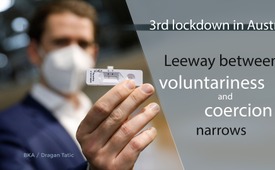 3rd lockdown in Austria: Leeway between voluntariness and coercion narrows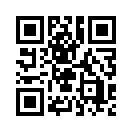 Any Austrian who cannot show a negative CoVID-19 test from January 18 on will be excluded from social life and will also have to stay in lockdown one week longer. This program shows reasons and coherences that make the promised voluntariness degenerate more and more into a constraint.In Austria, the government announced the 3rd lockdown on December 22, 2020. Just as global masterminds obviously had already planned and laid it down in 2010 and 2012.
For the time being, this newly imposed lockdown applies until January 18, 2021. 
The principle of compulsory testing was introduced to reinforce this decision. In plain language, this means that anyone who does not take part in the mass Corona tests on the weekend before January 18 and subsequently fails to produce a negative result will have to remain in lockdown for another week. But this is only the beginning of a permanent test setup.
The attentive observer will notice that the leeway between voluntariness and coercive measures is progressively narrowing. Any Austrian who cannot show a negative CoVID-19 test will be excluded from social life from that point on.
Attending cultural and sporting events is then only allowed with a negative test result.
Even entering a restaurant or taking a vacation is only allowed for those who can show a negative test certificate. And all this under police control.

In addition, a lockdown, combined with mass testing, can be imposed in any region at any time. Again, only proof of a negative test will get you out of the imposed freedom restrictions.

As far as working and shopping are concerned, every Austrian who doesn’t show a negative test will be required to wear a special FFP2 mask.
The Austrian population was invited in December for voluntary mass testing which was still voluntary at that time.
Although the population rejected massively the test and only about 20% had undergone testing, this is now being imposed on the entire population.

According to the Austrian Chancellor, these authoritarian measures will apply until a large number of Austrians have been vaccinated. Mass vaccinations are planned in Austria from April 2021.
If you think about it, you will realize that the infrastructure now set up for mass testing can be adopted 1:1 for Corona mass vaccination. One can also assume that this coercion system that will well go together with the planned Corona vaccinations, has apparently been prepared for quite some time.
Chancellor Kurz already announced back in April 2020 that “Without vaccination or medicine, freedom to travel will be restricted.”
Oddly enough, the referendum FOR VACCINATION FREEDOM, which is directed against such compulsory vaccination and any discrimination against people who are not vaccinated, was scheduled by the Ministry of the Interior from January 18 to 25, in other words, at the exact same time when all those who reject enforced testing find themselves in a prescribed compulsory quarantine and thus are unable to sign the referendum at the municipal office.

It must be assumed that a digital detection system will be installed to show a negative test and later a vaccination proof as it has been announced by global strategists like Bill Gates and has already been introduced in some countries.

China, for example, is already using QR codes to check test results, i.e. digital barcodes scanned from a cell phone, which provide information about a person's test or vaccination status.
Greece has also required a personal QR code for entry during the Summer.
Now you can understand why the Austrian government introduced the electronic vaccination passport and a digital vaccination register in October 2020 as the basis for digital vaccination monitoring.
We can now understand why Chancellor Sebastian Kurz did not care for his population when he implemented measures such as the current mandatory freedom-restricting testing, but instead consults with worldwide string-pullers who are planning to introduce a worldwide and unprecedented surveillance and control of the population.

Just like with the introduction of 5G or migration policy, in connection with the current Corona policy, Chancellor Sebastian Kurz is also under the influence of these string-pullers. 
Kurz met regularly with Bill Gates, who had been preparing this surveillance system in the background for decades and now wants to introduce it worldwide.
At a meeting in October 2018, Chancellor Kurz said about Gates that he is "extremely inspiring" and he "looks forward to continuing to work with Gates and his foundation..."

Here are a few more examples that we have observed on how quickly the government’s announcements regarding initial voluntarism can change.from mw.Sources:Österreichische Regierung verkündet 3. Lockdown
https://orf.at/stories/3194311

Corona-Situation bereits seit 2010 vorausgeplant
www.kla.tv/16985

Bleibende Test-Infrastruktur
https://kurier.at/politik/inland/regierung-erklaert-lockdown-die-neue-strategie-im-detail/401134593

Aufruf zu Massentests im Dezember 2020
https://orf.at/stories/3189878

Große Ablehnung der Massentests im Dezember 2020-12-20
https://kurier.at/chronik/oesterreich/massentests-4000-infizierte-bei-zwei-millionen-tests/401128377

Corona-Massen-Impfungen  ab April 2020
https://kurier.at/politik/inland/regierung-erklaert-lockdown-die-neue-strategie-im-detail/401134593
https://kurier.at/politik/inland/so-sieht-die-oesterreichische-covid-19-impfstrategie-aus/401107533
https://www.krone.at/2283795

Kurz kündigt indirekten Impfzwang an
https://www.nachrichten.at/politik/innenpolitik/nach-ostern-schrittweise-zurueck-zur-normalitaet;art385,3247998

Volksbegehren für IMPF-FREIHEIT 
https://www.bmi.gv.at/411/Volksbegehren_der_XX_Gesetzgebungsperiode/FUER_IMPF_FREIHEIT
https://www.cpoe.or.at/bilder/files/Aktueller%20Text%20Volksbegehren%202.pdf

Bill Gates und das Netz der Bevölkerungskontrolle
www.kla.tv/17389

China und Griechenland setzten auf QR-Code-System
https://orf.at/stories/3190935

Elektronischer Impfpass startet in Österreich
https://orf.at/stories/3185708
https://kurier.at/wissen/gesundheit/coronavirus-und-grippe-elektronischer-impfpass-2020-kommt/400962335
https://www.parlament.gv.at/PAKT/PR/JAHR_2020/PK0928

Treffen Kurz mit Eric Schmidt
https://twitter.com/sebastiankurz/status/1068461683616690177?lang=hr
https://www.kla.tv/13469

Treffen Kurz mit George Soros
https://kurier.at/politik/inland/sebastian-kurz-empfaengt-george-soros-im-kanzleramt/400328097
https://twitter.com/sebastiankurz/status/1064288139760541696?lang=de
http://fotoservice.bundeskanzleramt.at/bka/bundeskanzler_kurz/20200214_muenchen/_B6A7423.html

Regelmäßige Treffen zwischen Kurz und Bill Gates
https://kurier.at/politik/ausland/eric-schmidt-co-das-amerika-netzwerk-von-kanzler-kurz/400412261
https://www.krone.at/1791096This may interest you as well:---Kla.TV – The other news ... free – independent – uncensored ...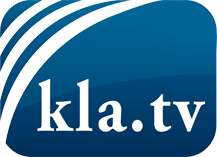 what the media should not keep silent about ...Little heard – by the people, for the people! ...regular News at www.kla.tv/enStay tuned – it’s worth it!Free subscription to our e-mail newsletter here: www.kla.tv/abo-enSecurity advice:Unfortunately countervoices are being censored and suppressed more and more. As long as we don't report according to the ideology and interests of the corporate media, we are constantly at risk, that pretexts will be found to shut down or harm Kla.TV.So join an internet-independent network today! Click here: www.kla.tv/vernetzung&lang=enLicence:    Creative Commons License with Attribution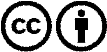 Spreading and reproducing is endorsed if Kla.TV if reference is made to source. No content may be presented out of context.
The use by state-funded institutions is prohibited without written permission from Kla.TV. Infraction will be legally prosecuted.